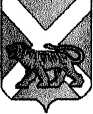 АДМИНИСТРАЦИЯ СЕРГЕЕВСКОГО СЕЛЬСКОГО ПОСЕЛЕНИЯПОГРАНИЧНОГО МУНИЦИПАЛЬНОГО РАЙОНАПРИМОРСКОГО КРАЯПОСТАНОВЛЕНИЕ23.11.2018                                       с. Сергеевка                                                 № 93Об утверждении муниципальной программы«Развитие муниципальной службы в администрации Сергеевского сельского поселения на 2019-2021 годы»В соответствии со ст.179 Бюджетного кодекса Российской Федерации, Федеральным законом от 06.10.2003 № 131-ФЗ «Об общих принципах организации местного самоуправления в Российской Федерации», руководствуясь Уставом Сергеевского сельского поселения, администрация Сергеевского сельского поселения ПОСТАНОВЛЯЕТ:1. Утвердить муниципальную программу «Развитие муниципальной службы в администрации Сергеевского сельского поселения на 2019-2021 годы» (прилагается).2. Признать утратившим силу с 01.01.2019 года постановление администрации Сергеевского сельского поселения от 24.11.2017 №81 «Об утверждении муниципальной программы «Развитие муниципальной службы в администрации Сергеевского сельского поселения на 2018-2020 годы».  3. Обнародовать настоящее постановление на информационных стендах в помещениях администрации Сергеевского сельского поселения, библиотеки села Сергеевка и сельского клуба Украинка и разместить на официальном сайте Сергеевского сельского поселения (www.sp-sergeevskoe.ru.).  4. Настоящее постановление вступает в силу с момента обнародования и распространяет свое действие на отношения, возникшие с 01 января 2019 года.5. Контроль исполнения настоящего постановления оставляю за собой. Глава поселения – глава администрации Сергеевского сельского поселения                                                          Н.В. Кузнецова Утверждена                                                                               постановлением администрации                                                                                    Сергеевского сельского поселения                                                                                    от «23» ноября 2018 года № 93Муниципальная программа «Развитие муниципальной службы в администрации Сергеевского сельского поселения на 2019-2021 годы»Паспорт муниципальной программыРаздел 1. Характеристика и анализ текущего состояниясферы реализации муниципальной ПрограммыВ соответствии с пунктом 8.1 части 1 статьи 17 Федерального закона от 06 октября 2003 года № 131-ФЗ «Об общих принципах организации местного самоуправления в Российской Федерации» в целях решения вопросов местного значения органы местного самоуправления обладают полномочиями по организации профессионального образования и дополнительного профессионального образования выборных должностных лиц местного самоуправления, членов выборных органов местного самоуправления, депутатов представительных органов муниципальных образований, муниципальных служащих и работников муниципальных учреждений;На основании пункта 7 части 1 статьи 11 Федерального закона от 02 марта 2007 года № 25-ФЗ «О муниципальной службе в Российской Федерации» муниципальный служащий имеет право на подготовку и дополнительное профессиональное образование в соответствии с муниципальным правовым актом за счет средств местного бюджета. В соответствии с частью 1 статьи 35 Федерального закона от 02 марта 2007 года № 25-ФЗ «О муниципальной службе в Российской Федерации» развитие муниципальной службы обеспечивается муниципальными программами развития муниципальной службы и программами развития муниципальной службы субъектов Российской Федерации, финансируемыми соответственно за счет средств местных бюджетов и бюджетов субъектов Российской Федерации. Реализация мероприятий Программы будет способствовать формированию у муниципальных служащих необходимых профессиональных знаний, умений и навыков, позволяющих эффективно выполнять должностные обязанности в администрации Сергеевского сельского поселения.2. Цели и задачи Программы Основные цели и задачи, целевые показатели, сроки и этапы реализации приведены в паспорте Программы. 3. Перечень мероприятий ПрограммыПеречень мероприятий и распределение финансирования данных мероприятий по годам приведены в Приложении № 1 к Программе.4. Механизм реализации ПрограммыПри изменении ситуации с финансированием Программы, при появлении дополнительных ресурсов заказчик Программы вправе изменять перечень мероприятий в тот или иной год реализации Программы.5. Ресурсное обеспечение ПрограммыМероприятия Программы реализуются за счет средств бюджета Сергеевского сельского поселения. Объем финансирования приведён в паспорте Программы, носит прогнозный характер и подлежит уточнению при разработке бюджета поселения.  6. Управление реализацией Программы и контроль за ходом ее исполненияУправление настоящей программой осуществляется заказчиком Программы - администрацией Сергеевского сельского поселения. Заказчик осуществляет постоянный контроль за выполнением программных мероприятий и целевым использованием выделенных на их реализацию финансовых средств.7. Оценка эффективности реализации ПрограммыВ результате реализации Программы будет обеспечено:- увеличение доли муниципальных служащих, получивших профессиональное образование, дополнительное профессиональное образование;- сокращение числа жалоб и обращений граждан на действия муниципальных служащих администрации Сергеевского сельского поселения до 0.Перечень целевых индикаторов (показателей),характеризующих ежегодный ход и итоги реализации ПрограммыОценка эффективности реализации целевых индикаторов Программы производится путем сравнения фактически достигнутых значений целевых индикаторов с установленными Программой значениями на основе расчетов по следующим формулам.Kn  =(Tfn / Tn) x 100%, гдеK - коэффициент эффективности хода реализации n-го целевого индикатора программы;Tfn - фактическое значение n-го целевого индикатора, достигнутое в ходе реализации программы;Tn - нормативное значение n-го целевого индикатора, утвержденное Программой на соответствующий год;n - порядковый номер целевого индикатора Программы.Оценка эффективности реализации Программы в целом определяется на основе расчетов итоговой сводной оценки по формуле:E = (SUM К / m) x 100%, где:E - эффективность реализации программы (процентов);SUM - обозначение математического суммирования;K - коэффициенты эффективности хода реализации индикаторов программы;m - количество индикаторов программы.В случае установления существенных различий (как положительных, так и отрицательных) данных между плановыми и фактическими значениями индикаторов, а также индикаторами разных лет, проводится анализ повлиявших факторов. По результатам такого анализа обосновывается изменение целевых индикаторов, а также изменение расходов бюджета. После проведения расчета общей оценки эффективности производится сопоставление полученного результата с данными, приведенными в следующей таблице:Приложение № 1                                                                                                   к муниципальной программе «Развитие муниципальной службы в администрации Сергеевского сельского поселения на 2019-2021 годы», утверждённой постановлением администрации Сергеевского сельского поселения от 23.11.2018 № 93Предложения программных мероприятий   (всего по программе – 60 тыс.руб.) Наименование муниципальной ПрограммыРазвитие муниципальной службы в администрации Сергеевского сельского поселения на 2019-2021 годы (далее - Программа)Основание для разработки Программы-ст.179 Бюджетного кодекса Российской Федерации;-Федеральный закон от 06.10.2003 № 131-ФЗ «Об общих принципах организации местного самоуправления в Российской Федерации;-Федеральный закон от 02.03.2007 № 25-ФЗ «О муниципальной службе в Российской Федерации»;-Закон Приморского края от 04.06.2007 № 82-КЗ «О муниципальной службе в Приморском крае».Разработчик Администрация Сергеевского сельского поселенияИсполнители мероприятий Программы:Администрация Сергеевского сельского поселения, МКУ «ХОЗУ администрации Сергеевского сельского поселения».Основные цели Программы – развитие и совершенствование муниципальной службы в администрации Сергеевского сельского поселенияОсновные задачи Программы- принятие муниципальных правовых актов по вопросам развития муниципальной службы;- обеспечение формирования качественного кадрового резерва для замещения вакантных должностей муниципальной службы в администрации Сергеевского сельского поселения и его эффективное использование, формирование системы обучения, подготовки и дополнительного профессионального образования кадров для муниципальной службы и профессионального развития муниципальных служащих;- обеспечение повышения профессионального уровня муниципальных служащих администрации Сергеевского сельского поселения.Сроки реализации Программы2019 – 2021 годыОбъемы и источники финансированияПрограммыМероприятия программы реализуются за счет средств бюджета Сергеевского сельского поселения. Объем финансирования программы на 2019 - 2021 годы составляет 60 тысяч рублей, в т.ч. по годам:2019 год – 20 тыс.руб.2020 год – 20 тыс.руб.2021 год – 20 тыс.руб.Бюджетные ассигнования, предусмотренные в Программе, могут быть уточнены при формировании проекта местного бюджета на 2019- 2021 годы. Ожидаемые конечные результаты реализации ПрограммыВ результате реализации программы будет обеспечено:- увеличение доли муниципальных служащих, получивших профессиональное образование, дополнительное профессиональное образование;- сокращение числа жалоб и обращений граждан на действия муниципальных служащих администрации Сергеевского сельского поселения до 0.Целевые индикаторы муниципальной Программы:Эффективность реализации Программы оценивается с использованием групп целевых показателей, характеризующих - количество муниципальных служащих администрации Сергеевского сельского поселения, получивших профессиональное образование, дополнительное профессиональное образование;- число жалоб и обращений граждан на действия муниципальных служащих администрации Сергеевского сельского поселения.Организация управления и система контроля за исполнением Программы:Контроль за ходом реализации Программы осуществляется Бюджетной комиссией администрации Сергеевского сельского поселения.   Целевые индикаторы    Единица измеренияГод реализации целевой программыГод реализации целевой программыГод реализации целевой программыПоследний    год (целевое значение)   Целевые индикаторы    Единица измерения2019год2020  год2021годПоследний    год (целевое значение)Количество муниципальных служащих администрации Сергеевского сельского поселения, получивших профессиональное образование, дополнительное профессиональное образование%Число жалоб и обращений граждан на действия муниципальных служащих администрации Сергеевского сельского поселения%Фактически полученное значение оценки эффективности в целом по ПрограммеСтепень эффективности реализации Программы80-100% и болееВысокая60-80%Хорошая30-60%Удовлетворительная0-30%Неудовлетворительная№п/пНаименованиемероприятияСрокисполнения Исполнитель12341. Совершенствование нормативной правовой базы по вопросам развития муниципальной службы1. Совершенствование нормативной правовой базы по вопросам развития муниципальной службы1. Совершенствование нормативной правовой базы по вопросам развития муниципальной службы1. Совершенствование нормативной правовой базы по вопросам развития муниципальной службы1.1Совершенствование и приведение в соответствие с законодательством муниципальных нормативных правовых актов органов местного самоуправления, регламентирующих вопросы муниципальной службы в администрации.постоянноСпециалисты администрации Сергеевского сельского поселения2. Выявление и преодоление негативных тенденций в работе муниципальных служащих 2. Выявление и преодоление негативных тенденций в работе муниципальных служащих 2. Выявление и преодоление негативных тенденций в работе муниципальных служащих 2. Выявление и преодоление негативных тенденций в работе муниципальных служащих 2.1Проведение аттестации муниципальных служащих администрации, в целях определения их соответствия замещаемой должности муниципальной службы.1 раз в 3 годаАттестационная комиссия администрации Сергеевского сельского поселения2.2Проведение конкурсов на замещение должности муниципальной службы в администрации Сергеевского сельского поселения.постоянноУправление делами администрации Сергеевского сельского поселения2.3Проведение заседаний комиссии по урегулированию конфликтов интересов муниципальных служащих в администрации Сергеевского сельского поселения.постоянноАдминистрация Сергеевского сельского поселения3. Повышение эффективности кадровой политики в сфере муниципальной службы 3. Повышение эффективности кадровой политики в сфере муниципальной службы 3. Повышение эффективности кадровой политики в сфере муниципальной службы 3. Повышение эффективности кадровой политики в сфере муниципальной службы 3.1Проведение анализа текучести кадров в администрации Сергеевского сельского поселения.февраль 2019февраль 2020февраль 2021Управление делами администрации Сергеевского сельского поселения3.2Ведение реестра муниципальных служащих администрации Сергеевского сельского поселения.ПостоянноУправление делами администрации 4. Создание единой системы обучения муниципальных служащих администрации4. Создание единой системы обучения муниципальных служащих администрации4. Создание единой системы обучения муниципальных служащих администрации4. Создание единой системы обучения муниципальных служащих администрации4.1Подготовка, дополнительное профессиональное образование муниципальных служащих администрации (с получением свидетельства государственного образца)В течение действия программы (2019 - 20 тыс. руб.2020 – 20 тыс. руб.2021 - 20 тыс. руб.)  Управление делами администрации Сергеевского сельского поселения4.2Проведение обучающих семинаров с муниципальными служащими администрации по вопросам прохождения муниципальной службыЕжегодноАдминистрация Сергеевского сельского поселенияВсего по программе:60  тыс. руб.60  тыс. руб.